Guided Practice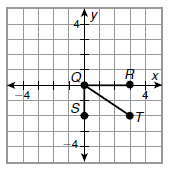 Find the coordinates of the midpoint of each segment.1) Q(____,____)    T(____,____)		 		  midpoint of is ___________			    	       2)  B is the midpoint of .  A has coordinates (-3, 4), and 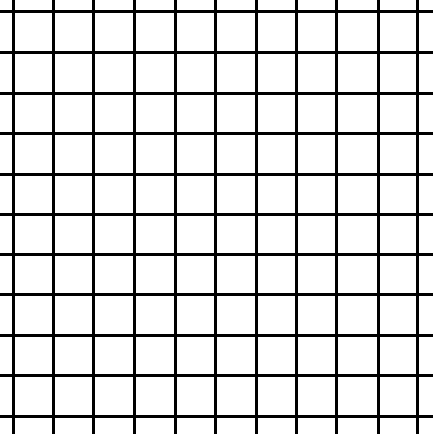      B has coordinates (-1, 1).  Use the graph to find the     coordinates of C(____,____)3)  X has coordinates (,), and Y has coordinates (,).     Find the coordinates of the midpoint of .Practice and Problem SolvingFind the coordinates of the midpoint of each segment.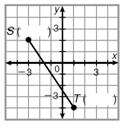 4)  midpoint of   			     		5)  midpoint of   (_____,_____)(_____,_____)					     A(4,-6) and B(-4,2)Find the coordinates of the midpoint of each segment.	6)   with endpoints Y(4, 8) and Z(-1, -4)	7)  with endpoints X(,) and Y(, ).	(_____,_____)						(_____,_____)8)  M is the midpoint of .  L has coordinates (-2,0),         and  M has coordinates (0,1).  Use the graph to       find N(_____,_____)9) M is the midpoint of . R has 			 10) M is the midpoint of .  A has coordinates (-4, -2), and M has coordinates (1, 1).  	     coordinates (2, -1), and M has       Find the coordinates of S. 					       coordinates (-1, 3).  Find the 										      coordinates of B..11)  What are the coordinates of the midpoint of a line        segment that connects the points (7,-3) and (-5,6)?        A) (6,-4)		C)  (2,)        B)  (2,3)			D)  (1,1)